                     Guess What’s Coming?             At all Weekend Masses of October 24th     Walking With Moms in Need - A Year of Service                  Is Hosting a Baby Shower   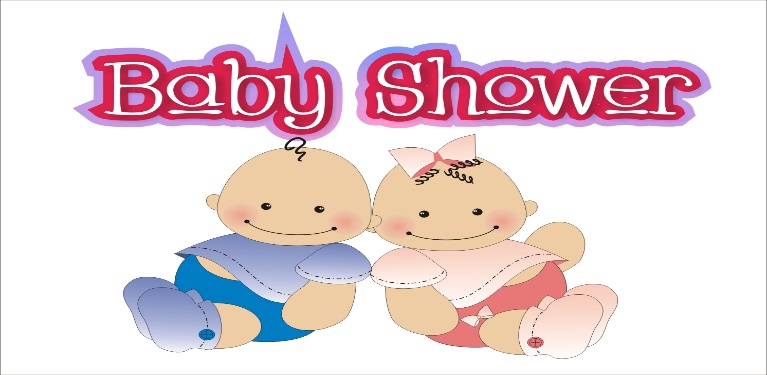 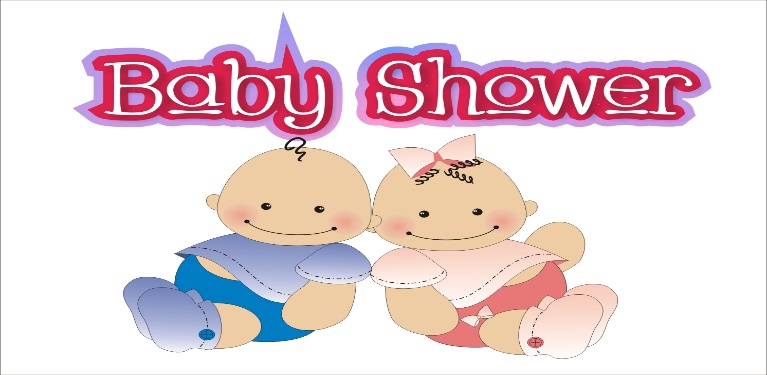                            To Benefit                                                   Life Connections & St. Vincent DePaul                            Items needed                 Diapers esp. larger sizes  -  Baby Toiletries                 Clothing -Sleepers, Booties, Socks, Layettes                 Baby wipes, Bottles, Pacifiers, Formula                Gently used and new Clothing, Formula      Gift cards to Supermarkets, Walmart, Target, CostcoAll monetary donations gratefully accepted.